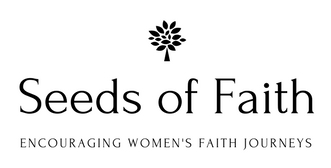 Encouraging Women’s Faith JourneysTake time for yourself and enjoy the company of your fellow women members to discuss a terrific faith-based book called: Date:Time:Location: Directions:There will be a light coffee break after the discussion.Need more info Call or email: